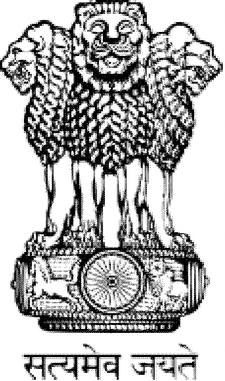 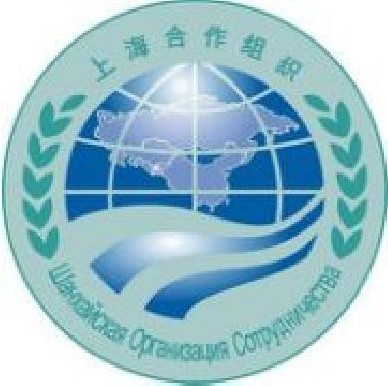 Департамент науки и технологийШанхайская организация сотрудничества2-й КОНКЛАВ МОЛОДЫХ УЧЕНЫХ ШОС10-14 октября 2022 годаГибридный режим / ОчныйЦентр передовых научных исследований им. Джавахарлала Неру (JNCASR) БенгалуруМолодежь, с присущей ей способностью к нестандартному и латеральному мышлению, динамизмом и идеализмом, представляет собой не только будущее нации, но и ее потенциал для внедрения инноваций, меняющих ход игры, в каждой сфере жизни. Уникально большое количество молодежи является хорошо известной основной силой ШОС наряду с ее стремительным научно-техническим присутствием в современном мире.Признавая огромный талант молодежи ШОС, пятая сессия руководителей министерств и департаментов науки и технологий государств-членов ШОС поддержала инициативу проведения молодежных мероприятий (форумов, конкурсов и т.д.) на регулярной основе и согласилась с предложением Индии провести Форум молодых ученых и инноваторов ШОС на своей территории. Во исполнение этого решения Индия проводит второй Конклав молодых ученых ШОС 10-14 октября 2022 года в гибридном режиме, отдавая предпочтение очной форме.Видение и цели Форума молодых ученых ШОС заключаются в следующем:Создание связей и сетей между молодежью ШОС для использования их знаний для решения общих проблем общества посредством исследований и инноваций и усиления развития дополнительных навыков и исследовательских компетенций молодежи, представляющей естественные, инженерные и смежные дисциплины.Создание консорциумов молодых ученых, специалистов, инноваторов и предпринимателей для проведения совместных научно-исследовательских работ.Подготовить научное руководство следующего поколения в области науки, технологии и инноваций (НТИ) и будущих специалистов в области науки, технологии, инженерии и математики (STEM).Формирование научной идентичности ШОС в НТИ через творческую молодежь.Обеспечить	доступ	к	крупномасштабной	исследовательской	инфраструктуре	и уникальному аналитическому оборудованию.Создание возможностей для стажировки и обучения молодых исследователей.Этот конклав предлагает объединить инновационные молодые умы из государств-членов ШОС на общей платформе в виртуальном режиме для обсуждения таких вопросов, как "пути и способы внесения трансформационных изменений для решения проблем общества посредством научно-технических воздействий". Это также будет способствовать объединению идей для решения конкретных проблем государств-членов. Таким образом, конклав надеется заложить основы научной идентичности ШОС путем создания сети молодых талантов в государствах- членах ШОС.Из множества задач, стоящих перед государствами-членами ШОС и заслуживающих научно- технического вмешательства, следующие тематические области выбраны для продвижения совместной работы в области науки, технологии и инноваций (НТИ) между этими государствами-членами.Сельское хозяйство и пищевая промышленностьОхрана окружающей среды и управление природными ресурсамиИсследование и применение искусственного интеллекта и больших данныхУстойчивая энергетика и хранение энергииБиология болезней и здравоохранениеКвалификационные критерии : Молодые талантливые академики/ ученые/ инженеры/ технологи/ инноваторы/ начинающие профессионалы в области технопредпринимательства, представляющие дисциплины STEM и смежные науки в возрасте до 40 лет по состоянию на 1 октября 2022 года и выдвинутые государствами- членами ШОС.Количество участников (всего 21 представителей от каждого государства-члена): Каждое государство-член выдвинет двадцать молодых ученых/исследователей с одним старшим преподавателем/экспертом/сотрудником научного министерства или департамента. Четыре молодых ученых могут быть номинированы по каждой теме, указанной в разделе (III) выше.Презентация статьи: Помимо пяти презентаций на сцене, остальные представят постеры. Молодые ученые-участники (по одному на каждую тему, как в разделе III, всего пять) представят научный доклад на соответствующей тематической сессии, освещая свою научно-техническую работу, новые идеи и разработанные прототипы в течение 10- 12 минут.Презентация плакатов: Студенты-участники представят плакаты, освещающие важные научные результаты/идеи, полученные в лаборатории, напечатанные на бумаге формата A0.Очное участие: Ожидается, что все участники останутся на весь период конференцииКаждое государство-член сделает объявление в своей стране, чтобы отобрать участников в соответствии с нормами своей страны.Государства-члены могут обеспечить широкую огласку для распространения информации, привлечения лучших талантов и создания возможностей для налаживания связей между молодежью государств-членов ШОС.Каждая страна ШОС должна отправить список выдвинутых ими кандидатов вместе с надлежащим образом заполненной формой номинации (в формате Приложения-1, приведенном в конце концептуальной записки) по электронной почте профессору Рави Манджитайя, доценту JNCASR, Бенгалуру, Email: scoysc22@jncasr.ac.in и копию доктору Арвинду Кумару, научному сотруднику F, Департамент науки и технологий, Министерство науки и технологий, Индия, Email: scoysc-india2022@gov.in. Копия списка выдвинутых кандидатов также должна быть направлена через национального координатора ШОС соответствующей страны индийскому национальному координатору ШОС, Министерство иностранных дел, Правительство Индии по дипломатическим каналам. Все документы предпочтительно должны быть в формате pdf во избежание каких-либо искажений. Дата окончания приема номинаций - 15 августа 2022 года, поэтому номинации могут быть отправлены в день закрытия или до него. Краткая биографическая справка и цифровая фотография кандидата также могут быть приложены к письму.Для облегчения общения, сбережения времени и установления контактов в непредвиденных чрезвычайных ситуациях каждая страна может назначить сотрудника по связям в качестве единого контактного лица. Имя и контактные данные, включая телефон/мобильный номер и электронную почту сотрудника по связям, могут быть предоставлены каждым из государств- членов ШОС. Сотрудник по связи будет поддерживать регулярный контакт с организатором, Департаментом науки и технологий (д-р Арвинд Кумар) и организационным секретариатом в JNCASR (проф. Рави М.), чья контактная информация приведена ниже, для обмена информацией и последующих действий.Место проведения конклава - Центр передовых научных исследований имени Джавахарлала Неру (JNCASR), Бенгалуру, Индия. JNCASR - многопрофильный научно-исследовательский институт, расположенный в Джаккуре, населенном пункте к северу от города Бенгалуру. Это относительно молодой, но хорошо известный во всем мире институт. Задача центра - проводить и продвигать исследования и обучение мирового класса на границах науки и инженерии, охватывая широкие области от материалов до генетики. В центре создана динамичная академическая атмосфера, в которой работают более 500 исследователей. Центрявляется автономным учреждением при Департаменте науки и технологий Правительства Индии и считается университетом.Конференц-залы: Конференц-зал JNCASRКонклав будет проходить в гибридном режиме с предпочтением очного участия в зависимости от ситуации с пандемией COVID-19.октября во второй половине дня: Конклав начнется с инаугурационной сессии, за которой последует пленарное выступление и сетевой ужин- 14 октября: Презентации на сцене в нескольких сессиях (по 10 минут каждая); Сессии постерных презентаций для студентов. Другие развлечения: Организованные экскурсии по соседним институтам и традиционным торговым центрам.Конклав завершится ранним вечером 14 октября. Вероятно, 15 октября состоится выезд на место.*Подробная программа и административный циркуляр будут высланы позже.